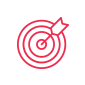 PurposeThis policy will provide clear guidelines for the implementation of safe rest, relaxation and sleep practices that meet the individual needs of children attending .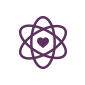 Policy StatementValues is committed to:providing a positive and nurturing environment for all children attending the serviceallowing children to be actively involved in decision making, to provide an environment that encourages them to reach their potentialproviding a safe environment where children feel comfortable and safe to play, talk, or relaxchildren’s safety and wellbeing will be fostered through responsive relationships, engaging experiences and a safe and healthy environment.consulting with parents/guardians about their child’s individual relaxation and sleep requirements/practices, and ensuring practices at the service are responsive to the values and cultural beliefs of each familyits duty of care (refer to Definitions) to all children at , and ensuring that adequate supervision (refer to Definitions) is maintained while children are sleeping, resting or relaxingcomplying with all legislative requirements, standards and current best practice and guidelines, including recommendations by Red Nose (refer to Sources).ScopeThis policy applies to the approved provider, persons with management or control, nominated supervisor, persons in day-to-day charge, early childhood teachers, educators, staff, students, volunteers, parents/guardians, children, and others attending the programs and activities of .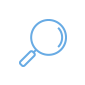 Background and LegislationBackgroundThe Education and Care Services National Regulations requires approved providers to ensure their services have policies and procedures in place for children’s sleep and rest.The Early Years Learning Framework (EYLF) and the Victorian Early Years Learning and Development Framework (VEYLDF) include a focus on social, emotional, spiritual and physical wellbeing and health. Development Outcome 3 in both framework documents refers to a child’s ability to take increasing responsibility for their own wellbeing. One of the indicators for this capacity is that children “recognise and communicate their bodily needs (for example thirst, hunger, rest, comfort, physical activity)”. The EYLF suggests that to promote this, educators should:consider the pace of the day within the context of the communityprovide a range of active and restful experiences throughout the day, and support children to make appropriate decisions regarding participation.Holistic approaches recognise the importance of physical, mental and spiritual wellbeing. Educators who provide a range of active and restful experiences throughout the day support children’s individual requirements for health, nutrition, sleep, rest and relaxation.Employers have a responsibility under the Occupational Health and Safety Act to provide a safe and healthy working environment. This duty extends to others present in the workplace, including children and volunteers. Providing a safe sleeping environment for children at the service includes complying with current Australian/New Zealand standards in relation to equipment, such as cots and mattresses (refer to Sources).Legislation and StandardsRelevant legislation and standards include but are not limited to:Australian Consumer Law and Fair-Trading Act 2012Australian Consumer Law and Fair-Trading Regulations 2012Australian/New Zealand Standard – Cots for household use – Safety Requirements (AS/NZS 2172:2010)Australian/New Zealand Standard – Cots for day nursery, hospital and institutional use – Safety Requirements (AS/NZS 2130:1998)Education and Care Services National Law Act 2010Education and Care Services National Regulations 2011National Quality Standard, Quality Area 2: Children’s Health and SafetyOccupational Health and Safety Act 2004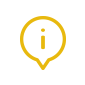 DefinitionsThe terms defined in this section relate specifically to this policy. For regularly used terms e.g. Approved provider, Nominated supervisor, Notifiable complaints, Serious incidents, Duty of care, etc. refer to the Definitions file of the PolicyWorks catalogue.Red Nose: (formerly SIDS and Kids), the recognised national authority on safe sleeping practices for infants and children (refer to Sources)Relaxation: Relaxation or other activity for bringing about a feeling of calm in your body and mindRest: A period of inactivity, solitude, calmness or tranquillity, and can include a child being in a state of sleep.SIDS (Sudden Infant Death Syndrome): The sudden and unexpected death of an infant under one year of age with an onset of a fatal episode occurring during sleep, that remains unexplained after a thorough investigation, including performance of a complete autopsy and review of the circumstances of death and the clinical history.Sources and Related Policies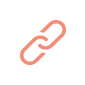 SourcesAustralian Children’s Education & Care Quality Authority, Safe sleep and rest practices: https://www.acecqa.gov.au/resources/supporting-materials/infosheet/safe-sleep-and-rest-practicesAustralian Competition & Consumer Commission (2016), Consumer product safety – a guide for businesses & legal practitioners: https://www.accc.gov.au/publications/consumer-product-safety-a-guide-for-businesses-legal-practitionersBelonging, Being & Becoming – The Early Years Learning Framework for Australia (EYLF): https://www.acecqa.gov.au/nqf/national-law-regulations/approved-learning-frameworksCurrent Australian/New Zealand Standards for cots is available on the SAI Global website at: www.saiglobal.com Red Nose: https://rednose.org.au/Victorian Early Years Learning and Development Framework (VEYLDF): https://www.education.vic.gov.au/childhood/professionals/learning/Pages/veyldf.aspxWorkSafe Victoria, Children’s services – occupational health and safety compliance kit: https://www.worksafe.vic.gov.au/resources/childrens-services-occupational-health-and-safety-compliance-kit Related PoliciesChild Safe Environment and WellbeingHygieneIncident, Injury, Trauma and IllnessInteractions with ChildrenOccupational Health and SafetySupervision of ChildrenEvaluation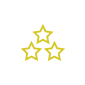 In order to assess whether the values and purposes of the policy have been achieved, the approved provider will:regularly seek feedback from everyone affected by the policy regarding its effectivenessmonitor the implementation, compliance, complaints and incidents in relation to this policykeep the policy up to date with current legislation, research, policy and best practicerevise the policy and procedures as part of the service’s policy review cycle, or as requirednotifying all stakeholders affected by this policy at least 14 days before making any significant changes to this policy or its procedures, unless a lesser period is necessary due to risk (Regulation 172 (2)).Authorisation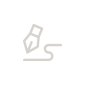 This policy was adopted by the approved provider of  in April 2023.REVIEW DATE: April 2026ResponsibilitiesApproved provider and persons with management or controlNominated supervisor and persons in day-to-day chargeEarly childhood teacher, educators and all other staffParents/guardiansContractors, volunteers and studentsR indicates legislation requirement, and should not be deletedR indicates legislation requirement, and should not be deletedR indicates legislation requirement, and should not be deletedR indicates legislation requirement, and should not be deletedR indicates legislation requirement, and should not be deletedR indicates legislation requirement, and should not be deletedEnsuring that obligations under the Education and Care Services National Law and National Regulations are met (Regulation 81)RRÖÖEnsuring all educators, staff and volunteers comply with the recommendations of Red Nose in relation to safe sleeping practices for children (refer to Sources)RÖÖÖEnsuring educators receive information and induction training to fulfil their roles effectively, including being made aware of the sleep and rest policies, their responsibilities in implementing these, and any changes that are made over timeRÖTaking reasonable steps to ensure the rest needs of children at the service are met, with regard to the age of children, developmental stages and individual needs (Regulation 81(1))RÖÖÖEnsuring the premise, furniture and equipment are safe, clean and in good repair (Regulation 103 and National Law: Section 167)RRÖÖÖEnsuring that rooms used for sleep and relaxation are well ventilated; have adequate natural light; and are maintained at a temperature that ensures the safety and wellbeing of children (Regulation 110)RÖÖÖEnsuring sleep and rest environments are free from cigarette, e-cigarette, or tobacco smoke (Regulation 82)RÖÖÖEnsuring adequate supervision of children sleeping and resting, being within sight and hearing distance and are monitoring visually checking the child’s breathing and the colour of the child’s lips and skin tone (National Law 165)RRÖÖDeveloping relaxation and sleep practices that are responsive to:the individual needs of children at the serviceparenting beliefs, values, practices and requirementsthe length of time each child spends at the servicecircumstance or events occurring at a child’s homeconsistency of practice between home and the servicea child’s general health and wellbeingthe physical environment, including lighting, airflow and noise levelsRÖÖÖRemoving any hazards identified in the child’s resting or sleeping environment and informing the approved provider, as soon as is practicableRÖÖÖEnsuring that any hanging cords, mobiles, curtains and blinds are inaccessible to children who are resting or sleepingRÖÖÖÖEnsuring that artificial heating, such as heat bags and hot-water bottles, is not used to provide warmthÖÖÖEnsuring compliance with WorkSafe Victoria’s Children’s services – occupational health and safety compliance kit (refer to Sources).RÖÖÖRegularly reviewing practices to ensure compliance with the recommendations of Red Nose in relation to safe sleeping practices for children (refer to Sources)RÖÖÖProviding information and training to ensure staff are kept informed of changing practices in relation to safe sleep practices for childrenÖÖProviding information to families about the service’s relaxation and sleep practicesÖÖÖÖEnsuring parents/guardians are consulted about appropriate relaxation and sleep practices for their childÖÖÖÖÖEducating families about evidence-based safe sleeping practicesÖÖÖÖÖAssessing whether there are exceptional circumstances for alternative practices where family beliefs conflict with current recommended evidence-based guidelines for safe sleeping practices, seek written support from a medical practitioner and develop a risk management planRÖÖÖÖImplementing the documented sleep regime and risk management strategies where in exceptional circumstances family beliefs conflict with current recommended evidence-based guidelines for safe sleeping practicesRÖÖÖEnsuring the educational program provides opportunities for each child to sleep, rest or engage in appropriate quiet play activities, as requiredRÖÖÖÖEnsuring that resting and sleeping practices are not used as a behaviour guidance strategy (refer to Interactions with Children Policy)ÖÖÖProviding a range of opportunities for relaxation throughout the dayÖÖÖSupervising children displaying symptoms of illness closely, especially when resting or sleeping (refer to Incident, Injury, Trauma and Illness Policy)ÖÖÖDocumenting and communicating children’s rest and sleep times to co-workers during shift changesÖÖÖDeveloping communication strategies to inform parents/guardians about their child’s rest and sleep patterns, including times and length of sleepÖÖÖÖEncouraging children’s independence and assisting children with dressing as needed.ÖÖÖ